Информация о выявлении самовольно установленноговременного объекта	«03» сентября  2020 года выявлен факт самовольного занятия земельного участка, расположенного по адресу: г. Тобольск, ул. С. Ремезова, дом № 114      (размещено соответствующее  уведомление на объекте). 	Нестационарный торговый объект - бахчевой развал, в металлическом и деревянном исполнении,  размером: длина - 3,04 м, ширина - 3,10  м, высота     - 2,0 м с прилавком для фруктов и овощей, что является нарушением земельного законодательства. Правообладателю самовольно установленного временного объекта в течение 10 календарных дней со дня выявления факта самовольной установки временного объекта освободить самовольно занятый земельный участок путём демонтажа самовольно установленного временного объекта и восстановления нарушенного благоустройства земельного участка.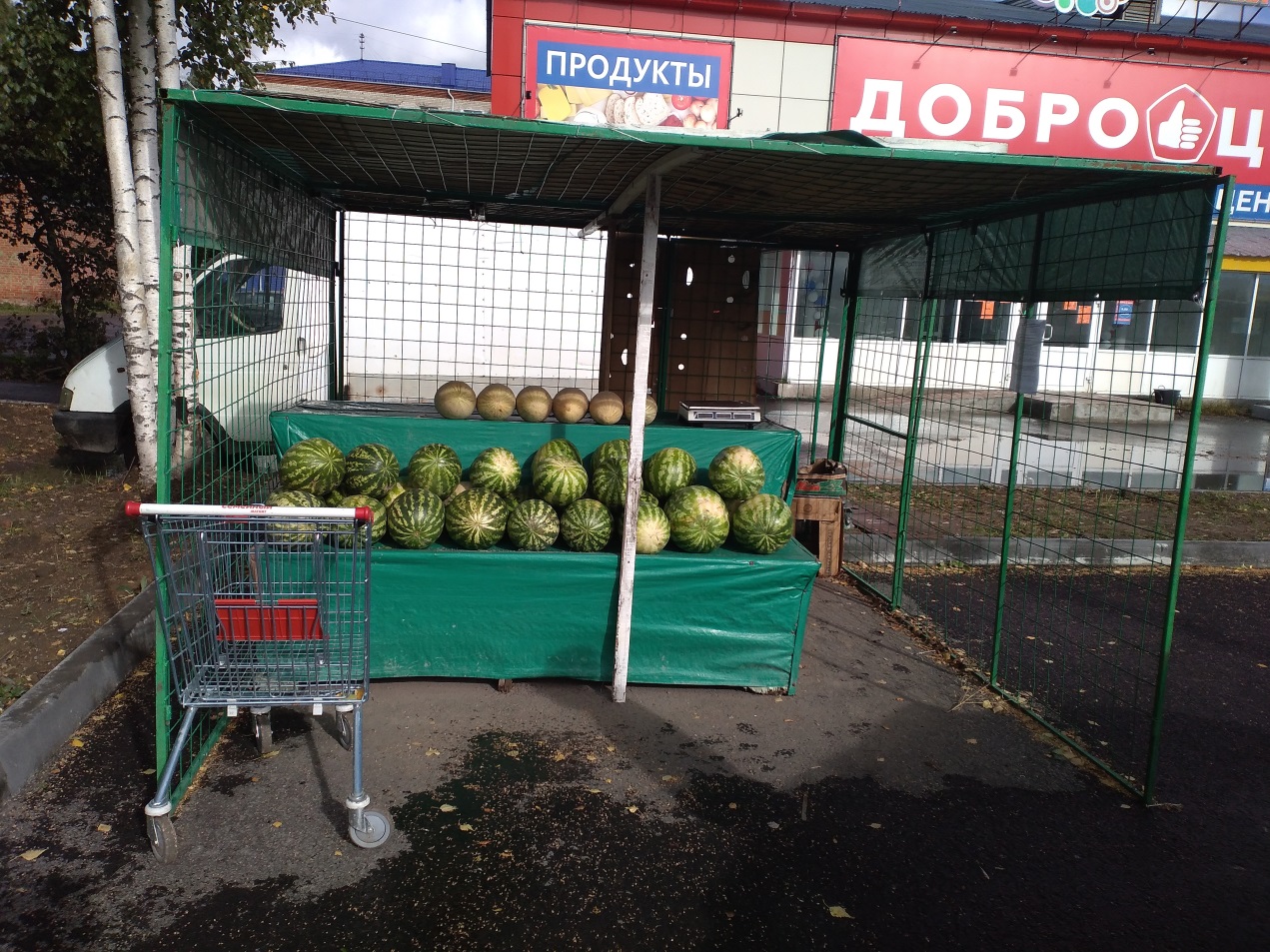 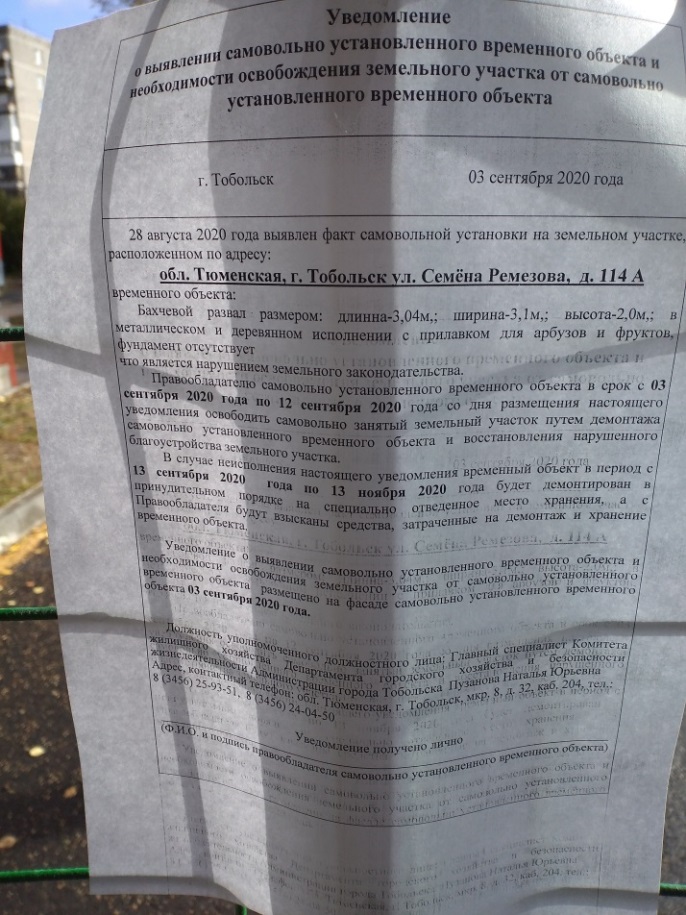 